Nom : ..............................................................................................................................................................................................................................................Date : ....................................................................................................................................................Unité7Lire des récits mythologiquesde l’Antiquité	➔ Manuel, p. 90-93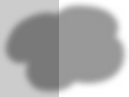 La jeunesse d’HerculeJupiter réfléchissait. Il avait déjà de nombreux enfants, mais il en voulait encore un, un fils, qui serait le plus fort et le plus courageux de tous. Du  haut  de l’Olympe où il demeurait, le maitre des dieux jeta un coup d’œil sur la Terre pour trouver la mère d’un si grand héros ; il choisit Alcmène, la femme la plus5 belle et la plus sage de la Grèce, l’épouse du général Amphitryon. Elle vivait à Thèbes, n’aimait que son mari et se désolait qu’il ait dû partir à la guerre.– Comment faire pour la séduire ? se demandait Jupiter.Il avait l’habitude de se déguiser ; cette fois, il prit les traits d’Amphitryon. Alcmène, croyant voir son mari, l’accueillit avec joie. Neuf mois plus tard, elle10    accoucha d’un garçon, robuste et souriant.Il est magnifique, confia-t-elle à Amphitryon, rentré de guerre. Alors Jupiter apparut devant les deux époux, dans tout l’éclat de sa gloire.C’est mon fils, s’exclama-t-il. Il se nommera Hercule et sera le héros le plus puissant de tous les temps. Prenez bien soin de lui.15		Puis il remonta dans l’Olympe et ne put s’empêcher de se vanter devant les dieux de la naissance d’un tel enfant. Junon, son épouse, l’entendit. D’une jalou- sie féroce, elle était lasse des infidélités de son divin mari. Elle envoya aussitôt sur la Terre deux énormes serpents qui avaient ordre d’étouffer l’enfant. Mais Hercule crut à un jeu et les serra si fort dans ses menottes qu’il les étrangla20 en riant. En grandissant, Hercule devint une sorte de géant, beau, courageux, violent et généreux.Françoise Rachmuhl, Les Douze Travaux d’Hercule, © Flammarion, 2007.1  Lis le texte puis réponds aux questions.Qui est la mère d’Hercule ?............................................................................................................................................................................................................................................................................................................................................................................................................................................................................................................................................................................................................Quelle est la ruse de Jupiter pour séduire Alcmène ?............................................................................................................................................................................................................................................................................................................................................................................................................................................................................................................................................................................................................Qui souhaite la mort d’Hercule ?............................................................................................................................................................................................................................................................................................................................................................................................................................................................................................................................................................................................................Relève toutes les qualités d’Hercule.............................................................................................................................................................................................................................................................................................................................................................................................................................................................................................................................................................................................................Relève les défauts de Jupiter.............................................................................................................................................................................................................................................................................................................................................................................................................................................................................................................................................................................................................Alcmène vit à Thèbes. Trouve le nom d’une autre cité de la Grèce antique.............................................................................................................................................................................................................................................................................................................................................................................................................................................................................................................................................................................................................34Écris une nouvelle question sur ce texte pour chaque logo..................................................................................................................................................................................................................................................................................................................................................................................................................................................................................................................................................................................................................................................................................................................................................................................................................................................................................................................................................................................................................................................................................................................................................................................................................................................................................................................................................................................................................................................................................................................................................................................................................................................................................................................................................................À partir du texte Thésée et le Minotaure (➔ Manuel, p. 90-91)Complète le texte avec les mots de la liste. Fais l’exercice sans regarder dans ton manuel.haletante • sommeil • poitrine • piétiné • poings • armes • puissante • cornes • sursaut • découvre • rugissementLe  jeune  homme  hume  soudain  une  odeur  .........……………………………………………………………..............,  entend  une  respiration.........……………………………………………………………............... Le peloton s’est arrêté et roule à terre. Thésée sent sa .........……………………………………………………………............battre à grands coups, il serre ses .........……………………………………………………………............... Lentement il s’avance, et .........…………………………………………………………….............. celui qu’il cherche. Sous le halo d’une torchère, le Minotaure est allongé sur le sol. Il dort, mais d’un .........…………………………………………………………….............. tumultueux, car il tressaille, il grogne. Thésée s’approche, n’ayant que ses mains nues pour .........……………………………………………………………...............C’est alors que la bête se dresse en un .........…………………………………………………………….............. terrible, ses yeux rouges fixant Thésée qui recule. Dans la lueur jaunâtre, l’énorme tête aux .........…………………………………………………………….............. effilées, au mufle écumant, semble occuper l’antre tout entier. Un long cri, pareil à un .........…………………………………………………………………………………………….............., et il ouvre ses bras immenses. Thésée va être broyé, .........…………………………………………………………….............., dévoré.À partir du texte Hercule et l’Hydre de Lerne (➔ Manuel, p. 92-93)Relie chacun des personnages aux expressions qui le désignent.Hercule  •Iolas   •l’Hydre de Lerne  •ce monstre au corps de chienle ﬁls de Jupitercelui-cile jeune hommela bêtele hérosMéliméloAssocie les qualités d’Hercule à leur anagramme.AUDACE   • RESOLU   • TEMERITE  • ROBUSTE   •EMIETTERCADEAUTOURBESROULES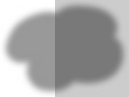 Nom : ..............................................................................................................................................................................................................................................Date : ....................................................................................................................................................Unité7Des mots pour exagérer	➔  Manuel, p. 96-97✱ Place chacun de ces mots devant sa déﬁnition.valeureux • sanguinaire • colossal • téméraire • gigantesque • inébranlable.........…………………………………………………………………………………………………………..............  : d’une grandeur exceptionnelle, énorme..........…………………………………………………………………………………………………………..............  : qui est brave, vaillant, qui a beaucoup de valeur et de courage..........…………………………………………………………………………………………………………..............   : qui tient du géant..........…………………………………………………………………………………………………………..............  : qui se plait à répandre le sang, cruel..........…………………………………………………………………………………………………………..............   : qui ne se laisse pas abattre, constant..........…………………………………………………………………………………………………………..............    : hardi jusqu’à l’imprudence.✱ ✱ Barre l’intrus dans chaque série de mots.chevaleresque • téméraire • courageux • lâche • brave • vaillantmalin • futé • débrouillard • nigaud • rusé • malicieuxgrand • démesuré • extraordinaire • minuscule • monumental • phénoménalincroyable • ahurissant • inouï • fantastique • saisissant • normaldévorer • engloutir • déchiqueter • caresser • broyer • laminer✱ ✱ ✱ Récris ces phrases de façon exagérée : remplace les mots en gras par des mots plus précis et/ou ajoute un adjectif à chacun d’entre eux.Hercule était fort et grand...........................................................................................................................................................................................................................................................................................................................................................................................................................................................................................................................................................................................................................................................................................................................................................................................................................................................................................................................................................................................................................................................................................................................................................................................................................De plus, il était bon et courageux.............................................................................................................................................................................................................................................................................................................................................................................................................................................................................................................................................................................................................................................................................................................................................................................................................................................................................................................................................................................................................................................................................................................................................................................................................................Il pouvait affronter des difﬁcultés et des dangers...........................................................................................................................................................................................................................................................................................................................................................................................................................................................................................................................................................................................................................................................................................................................................................................................................................................................................................................................................................................................................................................................................................................................................................................................................................Mais comme il était aussi intelligent et malin, il ﬁnirait par triompher...........................................................................................................................................................................................................................................................................................................................................................................................................................................................................................................................................................................................................................................................................................................................................................................................................................................................................................................................................................................................................................................................................................................................................................................................................................Nom : ..................................................................................................................................................................................................................................	Date : ....................................................................................................................................................Unité7Écrire des récits mythologiques ➔ Manuel, p. 98-99Pour écrire un récit mythologique, je dois :préciser l’exploit que devra réaliser le héros, cet exploit doit être démesuré ;indiquer le moyen utilisé par le héros pour réussir l’exploit ;employer des adjectifs, des noms ou des verbes pour exagérer certaines actions ou certaines qualités.✱ Récris ce récit en l’enrichissant à l’aide des mots ou des expressions de la liste.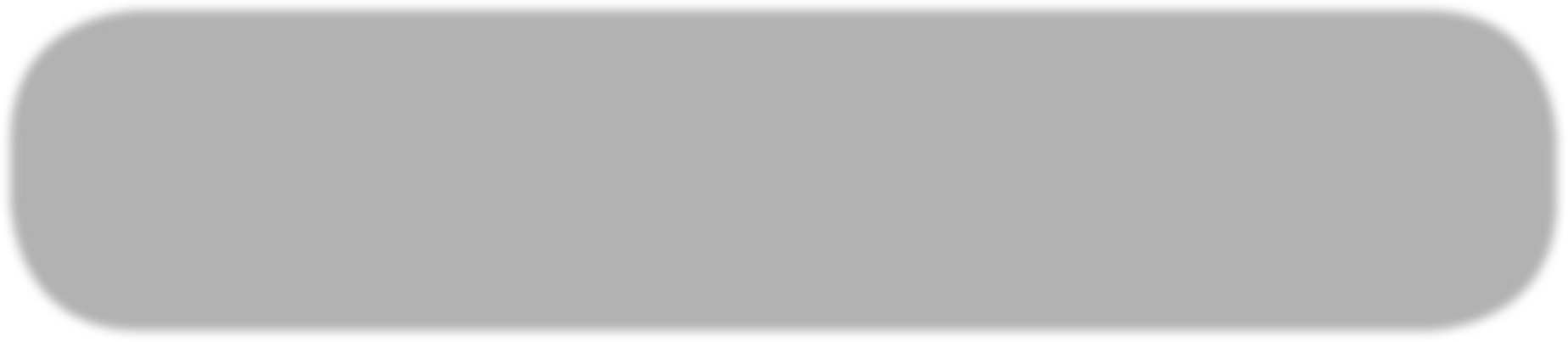 êtres fabuleux au buste de femme et au corps de poisson • une puissante magicienne • escarpés • très courageux et remarquablement ingénieux • extrêmement douce et mélodieuse • solidementUlysse était un roi. Lors de son long voyage, il croisa des sirènes. Elles vivaient dans la mer, sur des rochers. Elles attiraient les marins avec leur voix pour que les navires se brisent sur les récifs.Prévenu par  Circé,  Ulysse  sut  leur résister.  Il  ordonna  à  ses hommes de  se  boucher les oreilles avec de la cire pour ne pas entendre le chant des sirènes.Quant à lui, comme il voulait écouter leur voix mais ne pas se laisser entrainer par leur charme, il demanda à son équipage de l’attacher au mât du navire pour être prémuni de la tentation.....................................................................................................................................................................................................................................................................................................................................................................................................................................................................................................................................................................................................................................................................................................................................................................................................................................................................................................................................................................................................................................................................................................................................................................................................................................................................................................................................................................................................................................................................................................................................................................................................................................................................................................................................................................................................................................................................................................................................................................................................................................................................................................................................................................................................................................................................................................................................................................................................................................................................................................................................................................................................................................................................................................................................................................................................................................................................................................................................................................................................................................................................................................................................................................................................................................................................................................................................................................................................................................................................................................................................................................................................................................................................................................................................................................................................................................................................................................................................................................................................................................................................................................................................................................................................................................................................................✱ ✱ Présente Ulysse à l’aide des renseignements ci-dessous.roi d’Ithaque, époux de Pénélope et père de Télémaqueses qualités : rusé, courageux, ﬁdèle, bon guerrier, maitrise l’art du langageÀ cause du dieu des mers Poséidon, il dut accomplir un long périple en mer que l’on appelle l’Odyssée. Il y affronta plusieurs épreuves et des monstres dangereux.........................................................................................................................................................................................................................................................................................................................................................................................................................................................................................................................................................................................................................................................................................................................................................................................................................................................................................................................................................................................................................................................................................................................................................................................................................................................................................................................................................................................................................................................................................................................................................................................................................................................................................................................................................................................................................................................................................................................................................................................................................................................................................................................................................................................................................................................................................................................................................................................................................................................................................................................................................................................................................................................................................................................................................................................................................................................................................................................................................................................................................................................................................................................................................................................................................................................................................................................................................................................................................................................................................................................................................................................................................................................................